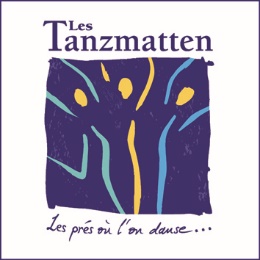 Formulaire d’inscription Grand Tremplin de l’Humour 2018Organisateur :Les Tanzmatten                                                               Tél. : 03.88.58.45.45                                                                                                                                                            www.tanzmatten.fr                                                        Mail : benjamin.gaudre@ville-selestat.frDate : Samedi 17 novembre 2018 à 20h30Lieu : 	Les Tanzmatten Quai de l’Ill, 67600 Sélestat  Inscription : Nom : ……………………………………………………………………………………………………………………………………Age : ……………………………Adresse : ……………………………………………………………………………………………………………………………….………………………………………………………………………………………………………………………………………………N° téléphone : ………………………………………………………………………………………………………………………Mail : …………………………………………………………………………………………………………………………………….Genre d’humour : …………………………………………………………………………………………………………………Votre expérience de scène : Formulaire d’inscription Grand Tremplin de l’Humour 2018Organisateur :Les Tanzmatten                                                                Tél. : 03.88.58.45.45                                                                                                                                                            www.tanzmatten.fr                                                         Mail : benjamin.gaudre@ville-selestat.frDate : Samedi 17 novembre 2018 à 20h30Conditions : La sélection se fera uniquement sur vidéo. (Les vidéos peuvent être envoyées par courrier, mail, ou visualisées directement depuis un site de partage en ligne.)Après confirmation de sa sélection, chaque candidat présentera un sketch de son choix d’une durée maximale de 10 min. Deux prix seront attribués : « le prix du public » et « le prix du jury », après dépouillement des votes du public et du choix d'un jury de professionnels.L’organisateur, Les Tanzmatten, ne versera aucune rémunération aux candidats.Le candidat organisera lui-même son trajet A/R ainsi que son hébergement.L'organisateur prendra en charge le remboursement des frais de déplacement ainsi que l'hébergement des candidats non domiciliés en Alsace pour la nuit du samedi 17 novembre 2018 (à hauteur maximale du tarif syndeac en vigueur). Ces remboursements se feront par mandat administratif après la soirée sur présentation des justificatifs acquittés (justificatif de transport, facture de l'hébergement) et un relevé d'identité bancaire du candidat.Fait à : ………………………………………………………..   Le : ……………………………………………………………Renvoyer le formulaire d’inscription avec vidéos (ou lien) par mail : benjamin.gaudre@ville-selestat.fr , date limite d’envoi le 08 octobre 2018. 